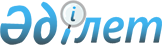 Мақтарал аудандық мәслихатының 2016 жылғы 23 желтоқсандағы № 10-68-VІ "2017-2019 жылдарға арналған аудандық бюджет туралы" шешiмiне өзгерiстер енгiзу туралы
					
			Мерзімі біткен
			
			
		
					Оңтүстiк Қазақстан облысы Мақтаарал аудандық мәслихатының 2017 жылғы 11 шілдедегі № 16-127-VI шешiмi. Оңтүстiк Қазақстан облысының Әдiлет департаментiнде 2017 жылғы 18 шілдеде № 4159 болып тiркелдi. 2018 жылдың 1 қаңтарына дейін қолданыста болды
      Қазақстан Республикасының 2008 жылғы 4 желтоқсандағы Бюджет Кодексінің 109 бабының 5 тармағына, "Қазақстан Республикасындағы жергілікті мемлекеттік басқару және өзін-өзі басқару туралы" Қазақстан Республикасының 2001 жылғы 23 қаңтардағы Заңының 6 бабының 1 тармағының 1) тармақшасына және Оңтүстік Қазақстан облыстық мәслихатының 2017 жылғы 27 маусымдағы № 13/143-VІ "Оңтүстік Қазақстан облыстық мәслихатының 2016 жылғы 9 желтоқсандағы № 8/74-V "2017-2019 жылдарға арналған облыстық бюджет туралы" шешіміне өзгерістер мен толықтыру енгізу туралы" Нормативтік құқықтық актілерді мемлекеттік тіркеу тізілімінде № 4132 тіркелген шешіміне сәйкес, Мақтарал аудандық мәслихаты ШЕШІМ ҚАБЫЛДАДЫ:
      1. Мақтарал аудандық мәслихатының 2016 жылғы 23 желтоқсандағы № 10-68-V "2017-2019 жылдарға арналған аудандық бюджет туралы" (Нормативтік құқықтық актілерді мемлекеттік тіркеу тізілімінде 3938 нөмірімен тіркелген, 2017 жылғы 27 қаңтарда "Мақтаарал" газетінде және 2017 жылғы 26 қаңтарда Қазақстан Республикасының нормативтік құқықтық актілерінің эталондық бақылау банкiнде электронды түрде жарияланған) шешіміне мынадай өзгерістер енгізілсін:
      1 тармақ мынадай редакцияда жазылсын: 
      "1. Мақтарал ауданының 2017-2019 жылдарға арналған аудандық бюджеті 1, 2 және 3-қосымшаларға сәйкес, оның ішінде 2017 жылға мынадай көлемде бекітілсін.
      1) кiрiстер – 38 840 940 мың теңге, оның iшiнде:
      салықтық түсiмдер – 2 118 858 мың теңге;
      салықтық емес түсiмдер – 37 543 мың теңге;
      негізгі капиталды сатудан түсетін түсімдер – 10 000 мың теңге;
      трансферттер түсiмi – 36 674 539 мың теңге;
      2) шығындар – 39 044 847 мың теңге;
      3) таза бюджеттiк кредиттеу – 307 097 мың теңге, оның ішінде:
      бюджеттік кредиттер – 408 420 мың теңге;
      бюджеттік кредиттерді өтеу – 101 323 мың теңге;
      4) қаржы активтерімен операциялар бойынша сальдо – 0, оның ішінде:
      қаржы активтерін сатып алу – 0; 
      мемлекеттің қаржы активтерін сатудан түсетін түсімдер – 0;
      5) бюджет тапшылығы – - 511 004 мың теңге;
      6) бюджет тапшылығын қаржыландыру – 511 004 мың теңге, оның ішінде:
      қарыздар түсімі – 408 420 мың теңге;
      қарыздарды өтеу – 100 672 мың теңге;
      бюджет қаражатының пайдаланылатын қалдықтары – 203 256 мың теңге.".
      Көрсетілген шешімнің 1 және 2 қосымшалары осы шешімнің 1 және 2 қосымшаларына сәйкес жаңа редакцияда жазылсын. 
      2. Осы шешім 2017 жылдың 1 қаңтарынан бастап қолданысқа енгізіледі. 2017 жылға арналған аудандық бюджет 2018 жылға арналған аудандық бюджет
					© 2012. Қазақстан Республикасы Әділет министрлігінің «Қазақстан Республикасының Заңнама және құқықтық ақпарат институты» ШЖҚ РМК
				
      Аудандық мәслихат 

      сессиясының төрағасы:

Ж.Серқұл

      Аудандық мәслихат

      хатшысының міндетін атқарушы:

 Б.Жұманов
Мақтарал аудандық
мәслихатының 2017 жылғы 11
шілдедегі № 16-127-VI
шешіміне 1-қосымша
Мақтарал аудындық
мәслихатының 2016 жылғы 23
желтоқсандағы № 10-68-VI
шешіміне 1-қосымша
Санаты
Санаты
Атауы
Сомасы, мың теңге
Сыныбы
Сыныбы
Сомасы, мың теңге
Iшкi сыныбы
Iшкi сыныбы
Iшкi сыныбы
Сомасы, мың теңге
1
1
1
1
2
3
1. Кірістер
38 840 940
1
Салықтық түсімдер
2 118 858
01
Табыс салығы
863 480
2
Жеке табыс салығы
863 480
03
Әлеуметтiк салық
727 745
1
Әлеуметтік салық
727 745
04
Меншiкке салынатын салықтар
416 208
1
Мүлiкке салынатын салықтар
170 111
3
Жер салығы
38 287
4
Көлiк құралдарына салынатын салық
181 387
5
Бірыңғай жер салығы
26 423
05
Тауарларға, жұмыстарға және қызметтерге салынатын iшкi салықтар
71 636
2
Акциздер
18 329
3
Табиғи және басқа да ресурстарды пайдаланғаны үшiн түсетiн түсiмдер
9 365
4
Кәсiпкерлiк және кәсiби қызметтi жүргiзгенi үшiн алынатын алымдар
43 076
5
Ойын бизнесіне салық
866
07
Басқа да салықтар
156
1
Басқа да салықтар
156
08
Заңдық мәнді іс-әрекеттерді жасағаны және (немесе) оған уәкілеттігі бар мемлекеттік органдар немесе лауазымды адамдар құжаттар бергені үшін алатын міндетті төлемдер
39 633
1
Мемлекеттік баж
39 633
2
Салықтық емес түсiмдер
37 543
01
Мемлекеттік меншіктен түсетін кірістер
5 616
1
Мемлекеттік кәсіпорындардың таза кірісі бөлігінің түсімдері
0
5
Мемлекет меншігіндегі мүлікті жалға беруден түсетін кірістер
5 616
7
Мемлекеттік бюджеттен берілген кредиттер бойынша сыйақылар
0
04
Мемлекеттік бюджеттен қаржыландырылатын, сондай-ақ Қазақстан Республикасы Ұлттық Банкінің бюджетінен (шығыстар сметасынан) ұсталатын және қаржыландырылатын мемлекеттік мекемелер салатын айыппұлдар, өсімпұлдар, санкциялар, өндіріп алулар
0
1
Мұнай секторы ұйымдарынан түсетін түсімдерді қоспағанда, мемлекеттік бюджеттен қаржыландырылатын, сондай-ақ Қазақстан Республикасы Ұлттық Банкінің бюджетінен (шығыстар сметасынан) ұсталатын және қаржыландырылатын мемлекеттік мекемелер салатын айыппұлдар, өсімпұлдар, санкциялар, өндіріп алулар
0
06
Басқа да салықтық емес түсiмдер
31 927
1
Басқа да салықтық емес түсiмдер
31 927
3
Негізгі капиталды сатудан түсетін түсімдер
10 000
01
Мемлекеттік мекемелерге бекітілген мемлекеттік мүлікті сату
0
1
Мемлекеттік мекемелерге бекітілген мемлекеттік мүлікті сату
0
03
Жердi және материалдық емес активтердi сату
10 000
1
Жерді сату
10 000
4
Трансферттер түсімі
36 674 539
02
Мемлекеттiк басқарудың жоғары тұрған органдарынан түсетiн трансферттер
36 674 539
2
Облыстық бюджеттен түсетiн трансферттер
36 674 539
Функционалдық топ
Функционалдық топ
Функционалдық топ
Функционалдық топ
Сомасы, мың теңге
Кіші функция
Кіші функция
Кіші функция
Атауы
Сомасы, мың теңге
Бюджеттік бағдарламалардың әкiмшiсi
Бюджеттік бағдарламалардың әкiмшiсi
Бюджеттік бағдарламалардың әкiмшiсi
Сомасы, мың теңге
Бағдарлама
Бағдарлама
Сомасы, мың теңге
1
1
1
1
2
3
2. Шығындар
39 044 847
01
Жалпы сипаттағы мемлекеттiк қызметтер 
1 027 054
1
Мемлекеттiк басқарудың жалпы функцияларын орындайтын өкiлдi, атқарушы және басқа органдар
893 716
112
Аудан (облыстық маңызы бар қала) мәслихатының аппараты
17 854
001
Аудан (облыстық маңызы бар қала) мәслихатының қызметін қамтамасыз ету жөніндегі қызметтер
17 474
003
Мемлекеттік органның күрделі шығыстары
380
122
Аудан (облыстық маңызы бар қала) әкімінің аппараты
225 906
001
Аудан (облыстық маңызы бар қала) әкімінің қызметін қамтамасыз ету жөніндегі қызметтер
140 473
003
Мемлекеттік органның күрделі шығыстары
85 433
123
Қаладағы аудан, аудандық маңызы бар қала, кент, ауыл, ауылдық округ әкімінің аппараты
649 956
001
Қаладағы аудан, аудандық маңызы бар қаланың, кент, ауыл, ауылдық округ әкімінің қызметін қамтамасыз ету жөніндегі қызметтер
581 153
022
Мемлекеттік органның күрделі шығыстары
68 803
2
Қаржылық қызмет
3 000
459
Ауданның (облыстық маңызы бар қаланың) экономика және қаржы бөлімі
3 000
003
Салық салу мақсатында мүлікті бағалауды жүргізу
3 000
9
Жалпы сипаттағы өзге де мемлекеттiк қызметтер
130 338
458
Ауданның (облыстық маңызы бар қаланың) тұрғын үй-коммуналдық шаруашылығы, жолаушылар көлігі және автомобиль жолдары бөлімі
71 666
001
Жергілікті деңгейде тұрғын үй-коммуналдық шаруашылығы, жолаушылар көлігі және автомобиль жолдары саласындағы мемлекеттік саясатты іске асыру жөніндегі қызметтер
71 666
013
Мемлекеттік органның күрделі шығыстары
0
459
Ауданның (облыстық маңызы бар қаланың) экономика және қаржы бөлімі
47 672
001
Ауданның (облыстық маңызы бар қаланың) экономикалық саясаттын қалыптастыру мен дамыту, мемлекеттік жоспарлау, бюджеттік атқару және коммуналдық меншігін басқару саласындағы мемлекеттік саясатты іске асыру жөніндегі қызметтер
47 115
015
Мемлекеттік органның күрделі шығыстары
557
466
Ауданның (облыстық маңызы бар қаланың) сәулет, қала құрылысы және құрылыс бөлімі
11 000
040
Мемлекеттік органдардың объектілерін дамыту
11 000
02
Қорғаныс
27 560
1
Әскери мұқтаждар
27 560
122
Аудан (облыстық маңызы бар қала) әкімінің аппараты
27 560
005
Жалпыға бірдей әскери міндетті атқару шеңберіндегі іс-шаралар
27 560
03
Қоғамдық тәртіп, қауіпсіздік, құқықтық, сот, қылмыстық-атқару қызметі
23 050
9
Қоғамдық тәртіп және қауіпсіздік саласындағы басқа да қызметтер
23 050
458
Ауданның (облыстық маңызы бар қаланың) тұрғын үй-коммуналдық шаруашылығы, жолаушылар көлігі және автомобиль жолдары бөлімі
23 050
021
Елдi мекендерде жол қозғалысы қауiпсiздiгін қамтамасыз ету
23 050
04
Бiлiм беру
27 079 053
1
Мектепке дейiнгi тәрбие және оқыту
4 813 409
123
Қаладағы аудан, аудандық маңызы бар қала, кент, ауыл, ауылдық округ әкімінің аппараты
4 528 099
041
Мектепке дейінгі білім беру ұйымдарында мемлекеттік білім беру тапсырысын іске асыруға
4 528 099
464
Ауданның (облыстық маңызы бар қаланың) білім бөлімі
285 310
009
Мектепке дейінгі тәрбие мен оқыту ұйымдарының қызметін қамтамасыз ету
43 012
040
Мектепке дейінгі білім беру ұйымдарында мемлекеттік білім беру тапсырысын іске асыруға
242 298
466
Ауданның (облыстық маңызы бар қаланың) сәулет, қала құрылысы және құрылыс бөлімі
0
037
Мектепке дейiнгi тәрбие және оқыту объектілерін салу және реконструкциялау
0
2
Бастауыш, негізгі орта және жалпы орта білім беру
21 189 179
123
Қаладағы аудан, аудандық маңызы бар қала, кент, ауыл, ауылдық округ әкімінің аппараты
2 700
005
Ауылдық жерлерде балаларды мектепке дейін тегін алып баруды және кері алып келуді ұйымдастыру
2 700
464
Ауданның (облыстық маңызы бар қаланың) білім бөлімі
17 537 253
003
Жалпы білім беру
17 402 490
006
Балаларға қосымша білім беру
134 763
466
Ауданның (облыстық маңызы бар қаланың) сәулет, қала құрылысы және құрылыс бөлімі
3 649 226
021
Бастауыш, негізгі орта және жалпы орта білім беру объектілерін салу және реконструкциялау
3 649 226
4
Техникалық және кәсіптік, орта білімнен кейінгі білім беру
51 620
464
Ауданның (облыстық маңызы бар қаланың) білім бөлімі
51 620
018
Кәсіптік оқытуды ұйымдастыру
51 620
9
Бiлiм беру саласындағы өзге де қызметтер
1 024 845
464
Ауданның (облыстық маңызы бар қаланың) білім бөлімі
1 024 845
001
Жергілікті деңгейде білім беру саласындағы мемлекеттік саясатты іске асыру жөніндегі қызметтер
32 628
005
Ауданның (областык маңызы бар қаланың) мемлекеттік білім беру мекемелер үшін оқулықтар мен оқу-әдiстемелiк кешендерді сатып алу және жеткізу
323 957
012
Мемлекеттік органның күрделі шығыстары
0
015
Жетім баланы (жетім балаларды) және ата-аналарының қамқорынсыз қалған баланы (балаларды) күтіп-ұстауға қамқоршыларға (қорғаншыларға) ай сайынға ақшалай қаражат төлемі
50 372
022
Жетім баланы (жетім балаларды) және ата-анасының қамқорлығынсыз қалған баланы (балаларды) асырап алғаны үшін Қазақстан азаматтарына біржолғы ақша қаражатын төлеуге арналған төлемдер
511
067
Ведомстволық бағыныстағы мемлекеттік мекемелерінің және ұйымдарының күрделі шығыстары
617 377
06
Әлеуметтiк көмек және әлеуметтiк қамсыздандыру
3 783 045
1
Әлеуметтiк қамсыздандыру
2 430 283
451
Ауданның (облыстық маңызы бар қаланың) жұмыспен қамту және әлеуметтік бағдарламалар бөлімі
2 422 062
016
18 жасқа дейінгі балаларға мемлекеттік жәрдемақылар
858 472
025
"Өрлеу" жобасы бойынша келісілген қаржылай көмекті енгізу
1 563 590
464
Ауданның (облыстық маңызы бар қаланың) білім бөлімі
8 221
030
Патронат тәрбиешілерге берілген баланы (балаларды) асырап бағу 
8 221
2
Әлеуметтiк көмек
1 259 244
451
Ауданның (облыстық маңызы бар қаланың) жұмыспен қамту және әлеуметтік бағдарламалар бөлімі
1 259 244
002
Жұмыспен қамту бағдарламасы
576 926
004
Ауылдық жерлерде тұратын денсаулық сақтау, білім беру, әлеуметтік қамтамасыз ету, мәдениет, спорт және ветеринар мамандарына отын сатып алуға Қазақстан Республикасының заңнамасына сәйкес әлеуметтік көмек көрсету
18 745
006
Тұрғын үйге көмек көрсету
19 800
007
Жергілікті өкілетті органдардың шешімі бойынша мұқтаж азаматтардың жекелеген топтарына әлеуметтік көмек
69 389
010
Үйден тәрбиеленіп оқытылатын мүгедек балаларды материалдық қамтамасыз ету
6 637
014
Мұқтаж азаматтарға үйде әлеуметтiк көмек көрсету
201 459
015
Зейнеткерлер мен мүгедектерге әлеуметтік қызмет көрсету аумақтық орталығы
37 963
017
Мүгедектерді оңалту жеке бағдарламасына сәйкес, мұқтаж мүгедектерді міндетті гигиеналық құралдармен және ымдау тілі мамандарының қызмет көрсетуін, жеке көмекшілермен қамтамасыз ету
262 958
023
Жұмыспен қамту орталықтарының қызметін қамтамасыз ету
65 367
9
Әлеуметтiк көмек және әлеуметтiк қамтамасыз ету салаларындағы өзге де қызметтер
93 518
451
Ауданның (облыстық маңызы бар қаланың) жұмыспен қамту және әлеуметтік бағдарламалар бөлімі
93 518
001
Жергілікті деңгейде халық үшін әлеуметтік бағдарламаларды жұмыспен қамтуды қамтамасыз етуді іске асыру саласындағы мемлекеттік саясатты іске асыру жөніндегі қызметтер
75 561
011
Жәрдемақыларды және басқа да әлеуметтік төлемдерді есептеу, төлеу мен жеткізу бойынша қызметтерге ақы төлеу
5 390
021
Мемлекеттік органның күрделі шығыстары
6 678
067
Ведомстволық бағыныстағы мемлекеттік мекемелерінің және ұйымдарының күрделі шығыстары
5 889
07
Тұрғын үй-коммуналдық шаруашылық
1 329 177
1
Тұрғын үй шаруашылығы
118 667
458
Ауданның (облыстық маңызы бар қаланың) тұрғын үй-коммуналдық шаруашылығы, жолаушылар көлігі және автомобиль жолдары бөлімі
21 105
002
Мемлекеттiк қажеттiлiктер үшiн жер учаскелерiн алып қою, соның iшiнде сатып алу жолымен алып қою және осыған байланысты жылжымайтын мүлiктi иелiктен айыру
6 000
033
Инженерлік-коммуникациялық инфрақұрылымды жобалау, дамыту және (немесе) жайластыру
15 105
041
Нәтижелі жұмыспен қамтуды және жаппай кәсіпкерлікті дамыту бағдарламасы шеңберінде қалалардың және ауылдық елді мекендердің объектілерін жөндеу және абаттандыру
0
049
Көп пәтерлі тұрғын үйлерде энергетикалық аудит жүргізу
0
464
Ауданның (облыстық маңызы бар қаланың) білім бөлімі
0
026
Нәтижелі жұмыспен қамтуды және жаппай кәсіпкерлікті дамыту бағдарламасы шеңберінде қалалардың және ауылдық елді мекендердің объектілерін жөндеу
0
466
Ауданның (облыстық маңызы бар қаланың) сәулет, қала құрылысы және құрылыс бөлімі
97 562
003
Коммуналдық тұрғын үй қорының тұрғын үйін жобалау және (немесе) салу, реконструкциялау 
94 062
004
Инженерлік-коммуникациялық инфрақұрылымды жобалау, дамыту және (немесе) жайластыру
3 500
478
Ауданның (облыстық маңызы бар қаланың) ішкі саясат, мәдениет және тілдерді дамыту бөлімі
0
024
Нәтижелі жұмыспен қамтуды және жаппай кәсіпкерлікті дамыту бағдарламасы шеңберінде қалалардың және ауылдық елді мекендердің объектілерін жөндеу
0
2
Коммуналдық шаруашылық
683 663
458
Ауданның (облыстық маңызы бар қаланың) тұрғын үй-коммуналдық шаруашылығы, жолаушылар көлігі және автомобиль жолдары бөлімі
683 663
012
Сумен жабдықтау және су бұру жүйесінің жұмыс істеуі
65 900
026
Ауданның (облыстық маңызы бар қаланың) коммуналдық меншігіндегі жылу жүйелерін қолдануды ұйымдастыру
33 754
028
Коммуналдық шаруашылығын дамыту
372 091
029
Сумен жабдықтау және су бұру жүйелерін дамыту
111 361
048
Қаланы және елді мекендерді абаттандыруды дамыту
0
058
Елді мекендердегі сумен жабдықтау және су бұру жүйелерін дамыту
100 557
466
Ауданның (облыстық маңызы бар қаланың) сәулет, қала құрылысы және құрылыс бөлімі
0
006
Сумен жабдықтау және су бұру жүйесін дамыту
0
3
Елді-мекендерді көркейту
526 847
458
Ауданның (облыстық маңызы бар қаланың) тұрғын үй-коммуналдық шаруашылығы, жолаушылар көлігі және автомобиль жолдары бөлімі
526 847
015
Елдi мекендердегі көшелердi жарықтандыру
74 656
016
Елдi мекендердiң санитариясын қамтамасыз ету
36 497
017
Жерлеу орындарын ұстау және туыстары жоқ адамдарды жерлеу
614
018
Елдi мекендердi абаттандыру және көгалдандыру
415 080
08
Мәдениет, спорт, туризм және ақпараттық кеңістiк
690 587
1
Мәдениет саласындағы қызмет
150 391
478
Ауданның (облыстық маңызы бар қаланың) ішкі саясат, мәдениет және тілдерді дамыту бөлімі
150 391
009
Мәдени-демалыс жұмысын қолдау
150 391
2
Спорт
334 315
465
Ауданның (облыстық маңызы бар қаланың) дене шынықтыру және спорт бөлімі
315 242
001
Жергілікті деңгейде дене шынықтыру және спорт саласындағы мемлекеттік саясатты іске асыру жөніндегі қызметтер
12 855
004
Мемлекеттік органның күрделі шығыстары
0
005
Ұлттық және бұқаралық спорт түрлерін дамыту
289 927
006
Аудандық (облыстық маңызы бар қалалық) деңгейде спорттық жарыстар өткiзу
2 000
007
Әртүрлi спорт түрлерi бойынша аудан (облыстық маңызы бар қала) құрама командаларының мүшелерiн дайындау және олардың облыстық спорт жарыстарына қатысуы
6 550
032
Ведомстволық бағыныстағы мемлекеттік мекемелерінің және ұйымдарының күрделі шығыстары
3 910
466
Ауданның (облыстық маңызы бар қаланың) сәулет, қала құрылысы және құрылыс бөлімі
19 073
008
Cпорт объектілерін дамыту
19 073
3
Ақпараттық кеңiстiк
129 508
478
Ауданның (облыстық маңызы бар қаланың) ішкі саясат, мәдениет және тілдерді дамыту бөлімі
129 508
005
Мемлекеттік ақпараттық саясат жүргізу жөніндегі қызметтер
20 000
007
Аудандық (қалалық) кiтапханалардың жұмыс iстеуi
97 059
008
Мемлекеттiк тiлдi және Қазақстан халқының басқа да тiлдерін дамыту
12 449
9
Мәдениет, спорт, туризм және ақпараттық кеңiстiктi ұйымдастыру жөнiндегi өзге де қызметтер
76 373
478
Ауданның (облыстық маңызы бар қаланың) ішкі саясат, мәдениет және тілдерді дамыту бөлімі
76 373
001
Ақпаратты, мемлекеттілікті нығайту және азаматтардың әлеуметтік сенімділігін қалыптастыру саласында жергілікті деңгейде мемлекеттік саясатты іске асыру жөніндегі қызметтер
41 702
003
Мемлекеттік органның күрделі шығыстары
0
004
Жастар саясаты саласында іс-шараларды іске асыру
19 671
032
Ведомстволық бағыныстағы мемлекеттік мекемелерінің және ұйымдарының күрделі шығыстары
15 000
09
Отын-энергетика кешенi және жер қойнауын пайдалану
1 984 389
9
Отын-энергетика кешені және жер қойнауын пайдалану саласындағы өзге де қызметтер
1 984 389
458
Ауданның (облыстық маңызы бар қаланың) тұрғын үй-коммуналдық шаруашылығы, жолаушылар көлігі және автомобиль жолдары бөлімі
1 984 389
036
Газ тасымалдау жүйесін дамыту
1 984 389
10
Ауыл, су, орман, балық шаруашылығы, ерекше қорғалатын табиғи аумақтар, қоршаған ортаны және жануарлар дүниесін қорғау, жер қатынастары
459 402
1
Ауыл шаруашылығы
304 755
462
Ауданның (облыстық маңызы бар қаланың) ауыл шаруашылығы бөлімі
120 560
001
Жергілікте деңгейде ауыл шаруашылығы саласындағы мемлекеттік саясатты іске асыру жөніндегі қызметтер
120 020
006
Мемлекеттік органның күрделі шығыстары
540
473
Ауданның (облыстық маңызы бар қаланың) ветеринария бөлімі
184 195
001
Жергілікті деңгейде ветеринария саласындағы мемлекеттік саясатты іске асыру жөніндегі қызметтер
25 474
003
Мемлекеттік органның күрделі шығыстары
0
007
Қаңғыбас иттер мен мысықтарды аулауды және жоюды ұйымдастыру
8 000
008
Алып қойылатын және жойылатын ауру жануарлардың, жануарлардан алынатын өнімдер мен шикізаттың құнын иелеріне өтеу
8 318
009
Жануарлардың энзоотиялық аурулары бойынша ветеринариялық іс-шараларды жүргізу
20 300
010
Ауыл шаруашылығы жануарларын сәйкестендіру жөніндегі іс-шараларды өткізу
2 851
011
Эпизоотияға қарсы іс-шаралар жүргізу
119 252
6
Жер қатынастары
19 565
463
Ауданның (облыстық маңызы бар қаланың) жер қатынастары бөлімі
19 565
001
Аудан (облыстық маңызы бар қала) аумағында жер қатынастарын реттеу саласындағы мемлекеттік саясатты іске асыру жөніндегі қызметтер
18 858
007
Мемлекеттік органның күрделі шығыстары
707
9
Ауыл, су, орман, балық шаруашылығы, қоршаған ортаны қорғау және жер қатынастары саласындағы басқа да қызметтер
135 082
459
Ауданның (облыстық маңызы бар қаланың) экономика және қаржы бөлімі
135 082
099
Мамандарға әлеуметтік қолдау көрсету жөніндегі шараларды іске асыру
135 082
11
Өнеркәсіп, сәулет, қала құрылысы және құрылыс қызметі
153 558
2
Сәулет, қала құрылысы және құрылыс қызметі
153 558
466
Ауданның (облыстық маңызы бар қаланың) сәулет, қала құрылысы және құрылыс бөлімі
153 558
001
Құрылыс, облыс қалаларының, аудандарының және елді мекендерінің сәулеттік бейнесін жақсарту саласындағы мемлекеттік саясатты іске асыру және ауданның (облыстық маңызы бар қаланың) аумағын оңтайла және тиімді қала құрылыстық игеруді қамтамасыз ету жөніндегі қызметтер
112 151
013
Аудан аумағында қала құрылысын дамытудың кешенді схемаларын, аудандық (облыстық) маңызы бар қалалардың, кенттердің және өзге де ауылдық елді мекендердің бас жоспарларын әзірлеу
37 851
015
Мемлекеттік органның күрделі шығыстары
3 556
12
Көлiк және коммуникация
1 234 199
1
Автомобиль көлiгi
1 234 199
458
Ауданның (облыстық маңызы бар қаланың) тұрғын үй-коммуналдық шаруашылығы, жолаушылар көлігі және автомобиль жолдары бөлімі
1 234 199
022
Көлік инфрақұрылымын дамыту
50 000
023
Автомобиль жолдарының жұмыс істеуін қамтамасыз ету
432 070
045
Аудандық маңызы бар автомобиль жолдарын және елді-мекендердің көшелерін күрделі және орташа жөндеу
747 129
051
Көлiк инфрақұрылымының басым жобаларын іске асыру
5 000
13
Басқалар
1 096 849
3
Кәсiпкерлiк қызметтi қолдау және бәсекелестікті қорғау
20 461
469
Ауданның (облыстық маңызы бар қаланың) кәсіпкерлік бөлімі
20 461
001
Жергілікті деңгейде кәсіпкерлікті дамыту саласындағы мемлекеттік саясатты іске асыру жөніндегі қызметтер
20 311
003
Кәсіпкерлік қызметті қолдау
0
004
Мемлекеттік органның күрделі шығыстары
150
9
Басқалар
1 076 388
458
Ауданның (облыстық маңызы бар қаланың) тұрғын үй-коммуналдық шаруашылығы, жолаушылар көлігі және автомобиль жолдары бөлімі
1 046 388
040
Өңірлерді дамытудың 2020 жылға дейінгі бағдарламасы шеңберінде өңірлерді экономикалық дамытуға жәрдемдесу бойынша шараларды іске асыру
841 416
065
Заңды тұлғалардың жарғылық капиталын қалыптастыру немесе ұлғайту
204 972
459
Ауданның (облыстық маңызы бар қаланың) экономика және қаржы бөлімі
30 000
012
Ауданның (облыстық маңызы бар қаланың) жергілікті атқарушы органының резерві 
30 000
14
Борышқа қызмет көрсету
111
1
Борышқа қызмет көрсету
111
459
Ауданның (облыстық маңызы бар қаланың) экономика және қаржы бөлімі
111
021
Жергілікті атқарушы органдардың облыстық бюджеттен қарыздар бойынша сыйақылар мен өзге де төлемдерді төлеу бойынша борышына қызмет көрсету
111
15
Трансферттер
156 813
1
Трансферттер
156 813
459
Ауданның (облыстық маңызы бар қаланың) экономика және қаржы бөлімі
156 813
006
Нысаналы пайдаланылмаған (толық пайдаланылмаған) трансферттерді қайтару
44 309
051
Жергілікті өзін-өзі басқару органдарына берілетін трансферттер
112 318
054
Қазақстан Республикасының Ұлттық қорынан берілетін нысаналы трансферт есебінен республикалық бюджеттен бөлінген пайдаланылмаған (түгел пайдаланылмаған) нысаналы трансферттердің сомасын қайтару
186
3. Таза бюджеттік кредиттеу
307 097
Функционалдық топ
Функционалдық топ
Функционалдық топ
Функционалдық топ
Сомасы, мың теңге
Кіші функция
Кіші функция
Кіші функция
Атауы
Сомасы, мың теңге
Бюджеттік бағдарламалардың әкiмшiсi
Бюджеттік бағдарламалардың әкiмшiсi
Бюджеттік бағдарламалардың әкiмшiсi
Сомасы, мың теңге
Бағдарлама
Бағдарлама
Сомасы, мың теңге
1
1
1
1
2
3
Бюджеттік кредиттер
408 420
10
Ауыл, су, орман, балық шаруашылығы, ерекше қорғалатын табиғи аумақтар, қоршаған ортаны және жануарлар дүниесін қорғау, жер қатынастары
408 420
01
Ауыл шаруашылығы
408 420
459
Ауданның (облыстық маңызы бар қаланың) экономика және қаржы бөлімі
408 420
018
Мамандарды әлеуметтік қолдау шараларын іске асыруға берілетін бюджеттік кредиттер
408 420
Санаты
Санаты
Атауы
Сомасы, мың теңге
Сыныбы
Сыныбы
Сомасы, мың теңге
Iшкi сыныбы
Iшкi сыныбы
Iшкi сыныбы
Сомасы, мың теңге
1
1
1
1
2
3
Бюджеттік кредиттерді өтеу
101 323
5
Бюджеттік кредиттерді өтеу
101 323
01
Бюджеттік кредиттерді өтеу
101 323
1
1
Мемлекеттік бюджеттен берілген бюджеттік кредиттерді өтеу
101 323
4. Қаржы активтерімен операциялар бойынша сальдо
0
Қаржы активтерiн сатып алу
0
Мемлекеттiң қаржы активтерiн сатудан түсетiн түсiмдер
0
5. Бюджет тапшылығы (профициті)
-511 004
6. Бюджет тапшылығын қаржыландыру (профицитін пайдалану)
511 004
Санаты
Санаты
Атауы
Сомасы, мың теңге
Сыныбы
Сыныбы
Сомасы, мың теңге
Iшкi сыныбы
Iшкi сыныбы
Iшкi сыныбы
Сомасы, мың теңге
1
1
1
1
2
3
Қарыздар түсімі
408 420
7
Қарыздар түсімі
408 420
1
Мемлекеттік ішкі қарыздар
408 420
2
2
Қарыз алу келісім-шарттары
408 420
Функционалдық топ
Функционалдық топ
Функционалдық топ
Функционалдық топ
Сомасы, мың теңге
Кіші функция
Кіші функция
Кіші функция
Атауы
Сомасы, мың теңге
Бюджеттік бағдарламалардың әкiмшiсi
Бюджеттік бағдарламалардың әкiмшiсi
Бюджеттік бағдарламалардың әкiмшiсi
Сомасы, мың теңге
Бағдарлама
Бағдарлама
Сомасы, мың теңге
1
1
1
1
2
3
Қарыздарды өтеу
100 672
16
Қарыздарды өтеу
100 672
1
Қарыздарды өтеу
100 672
459
Ауданның (облыстық маңызы бар қаланың) экономика және қаржы бөлімі
100 672
005
Жергілікті атқарушы органның жоғары тұрған бюджет алдындағы борышын өтеу
100 672
022
Жергілікті бюджеттен бөлінген пайдаланылмаған бюджеттік кредиттерді қайтару
0
Санаты
Санаты
Атауы
Сомасы, мың теңге
Сыныбы
Сыныбы
Сомасы, мың теңге
Iшкi сыныбы
Iшкi сыныбы
Iшкi сыныбы
Сомасы, мың теңге
1
1
1
1
2
3
Бюджет қаражатының пайдаланылатын қалдықтары
203 256
8
Бюджет қаражатының пайдаланылатын қалдықтары
203 256
01
Бюджет қаражаты қалдықтары
203 256
1
1
Бюджет қаражатының бос қалдықтары
203 256Мақтарал аудандық
мәслихатының 2017 жылғы 11
шілдедегі № 16-127-VI
шешіміне 2-қосымша
Мақтарал аудындық
мәслихатының 2016 жылғы 23
желтоқсандағы № 10-68-VI
шешіміне 2-қосымша
Санаты
Санаты
Атауы
Сомасы, мың теңге
Сыныбы
Сыныбы
Сомасы, мың теңге
Iшкi сыныбы
Iшкi сыныбы
Iшкi сыныбы
Сомасы, мың теңге
1
1
1
1
2
3
1. Кірістер
35 999 715
1
Салықтық түсімдер
2 069 507
01
Табыс салығы
830 183
2
Жеке табыс салығы
830 183
03
Әлеуметтiк салық
690 172
1
Әлеуметтік салық
690 172
04
Меншiкке салынатын салықтар
430 058
1
Мүлiкке салынатын салықтар
175 107
3
Жер салығы
45 962
4
Көлiк құралдарына салынатын салық
182 566
5
Бірыңғай жер салығы
26 423
05
Тауарларға, жұмыстарға және қызметтерге салынатын iшкi салықтар
76 135
2
Акциздер
16 936
3
Табиғи және басқа да ресурстарды пайдаланғаны үшiн түсетiн түсiмдер
7 337
4
Кәсiпкерлiк және кәсiби қызметтi жүргiзгенi үшiн алынатын алымдар
50 936
5
Ойын бизнесіне салық
926
07
Басқа да салықтар
156
1
Басқа да салықтар
156
08
Заңдық мәнді іс-әрекеттерді жасағаны және (немесе) оған уәкілеттігі бар мемлекеттік органдар немесе лауазымды адамдар құжаттар бергені үшін алатын міндетті төлемдер
42 803
1
Мемлекеттік баж
42 803
2
Салықтық емес түсiмдер
39 877
01
Мемлекеттік меншіктен түсетін кірістер
6 009
1
Мемлекеттік кәсіпорындардың таза кірісі бөлігінің түсімдері
0
5
Мемлекет меншігіндегі мүлікті жалға беруден түсетін кірістер
6 009
7
Мемлекеттік бюджеттен берілген кредиттер бойынша сыйақылар
0
04
Мемлекеттік бюджеттен қаржыландырылатын, сондай-ақ Қазақстан Республикасы Ұлттық Банкінің бюджетінен (шығыстар сметасынан) ұсталатын және қаржыландырылатын мемлекеттік мекемелер салатын айыппұлдар, өсімпұлдар, санкциялар, өндіріп алулар
0
1
Мұнай секторы ұйымдарынан түсетін түсімдерді қоспағанда, мемлекеттік бюджеттен қаржыландырылатын, сондай-ақ Қазақстан Республикасы Ұлттық Банкінің бюджетінен (шығыстар сметасынан) ұсталатын және қаржыландырылатын мемлекеттік мекемелер салатын айыппұлдар, өсімпұлдар, санкциялар, өндіріп алулар
0
06
Басқа да салықтық емес түсiмдер
33 868
1
Басқа да салықтық емес түсiмдер
33 868
3
Негізгі капиталды сатудан түсетін түсімдер
10 000
01
Мемлекеттік мекемелерге бекітілген мемлекеттік мүлікті сату
0
1
Мемлекеттік мекемелерге бекітілген мемлекеттік мүлікті сату
0
03
Жердi және материалдық емес активтердi сату
10 000
1
Жерді сату
10 000
4
Трансферттер түсімі
33 880 331
02
Мемлекеттiк басқарудың жоғары тұрған органдарынан түсетiн трансферттер
33 880 331
2
Облыстық бюджеттен түсетiн трансферттер
33 880 331
Функционалдық топ
Функционалдық топ
Функционалдық топ
Функционалдық топ
Сомасы, мың теңге
Кіші функция
Кіші функция
Кіші функция
Атауы
Сомасы, мың теңге
Бюджеттік бағдарламалардың әкiмшiсi
Бюджеттік бағдарламалардың әкiмшiсi
Бюджеттік бағдарламалардың әкiмшiсi
Сомасы, мың теңге
Бағдарлама
Бағдарлама
Сомасы, мың теңге
1
1
1
1
2
3
2. Шығындар
35 813 827
01
Жалпы сипаттағы мемлекеттiк қызметтер 
876 100
1
Мемлекеттiк басқарудың жалпы функцияларын орындайтын өкiлдi, атқарушы және басқа органдар
767 028
112
Аудан (облыстық маңызы бар қала) мәслихатының аппараты
18 879
001
Аудан (облыстық маңызы бар қала) мәслихатының қызметін қамтамасыз ету жөніндегі қызметтер
18 879
122
Аудан (облыстық маңызы бар қала) әкімінің аппараты
140 224
001
Аудан (облыстық маңызы бар қала) әкімінің қызметін қамтамасыз ету жөніндегі қызметтер
140 224
003
Мемлекеттік органның күрделі шығыстары
0
123
Қаладағы аудан, аудандық маңызы бар қала, кент, ауыл, ауылдық округ әкімінің аппараты
607 925
001
Қаладағы аудан, аудандық маңызы бар қаланың, кент, ауыл, ауылдық округ әкімінің қызметін қамтамасыз ету жөніндегі қызметтер
605 827
022
Мемлекеттік органның күрделі шығыстары
2 098
2
Қаржылық қызмет
3 000
459
Ауданның (облыстық маңызы бар қаланың) экономика және қаржы бөлімі
3 000
003
Салық салу мақсатында мүлікті бағалауды жүргізу
3 000
9
Жалпы сипаттағы өзге де мемлекеттiк қызметтер
106 072
458
Ауданның (облыстық маңызы бар қаланың) тұрғын үй-коммуналдық шаруашылығы, жолаушылар көлігі және автомобиль жолдары бөлімі
60 034
001
Жергілікті деңгейде тұрғын үй-коммуналдық шаруашылығы, жолаушылар көлігі және автомобиль жолдары саласындағы мемлекеттік саясатты іске асыру жөніндегі қызметтер
60 034
107
Жергілікті атқарушы органның шұғыл шығындарға арналған резервінің есебінен іс-шаралар өткізу
0
108
Бюджеттік инвестициялық жобалардың техникалық-экономикалық негіздемелерін және мемлекеттік-жекешелік әріптестік жобалардың, оның ішінде концессиялық жобалардың конкурстық құжаттамаларын әзірлеу немесе түзету, сондай-ақ қажетті сараптамаларын жүргізу, мемлекеттік-жекешелік әріптестік жобаларды, оның ішінде концессиялық жобаларды консультациялық сүйемелдеу
0
459
Ауданның (облыстық маңызы бар қаланың) экономика және қаржы бөлімі
46 038
001
Ауданның (облыстық маңызы бар қаланың) экономикалық саясаттын қалыптастыру мен дамыту, мемлекеттік жоспарлау, бюджеттік атқару және коммуналдық меншігін басқару саласындағы мемлекеттік саясатты іске асыру жөніндегі қызметтер
46 038
015
Мемлекеттік органның күрделі шығыстары
0
02
Қорғаныс
27 346
1
Әскери мұқтаждар
27 346
122
Аудан (облыстық маңызы бар қала) әкімінің аппараты
27 346
005
Жалпыға бірдей әскери міндетті атқару шеңберіндегі іс-шаралар
27 346
03
Қоғамдық тәртіп, қауіпсіздік, құқықтық, сот, қылмыстық-атқару қызметі
14 300
9
Қоғамдық тәртіп және қауіпсіздік саласындағы басқа да қызметтер
14 300
458
Ауданның (облыстық маңызы бар қаланың) тұрғын үй-коммуналдық шаруашылығы, жолаушылар көлігі және автомобиль жолдары бөлімі
14 300
021
Елдi мекендерде жол қозғалысы қауiпсiздiгін қамтамасыз ету
14 300
04
Бiлiм беру
26 958 631
1
Мектепке дейiнгi тәрбие және оқыту
5 129 445
123
Қаладағы аудан, аудандық маңызы бар қала, кент, ауыл, ауылдық округ әкімінің аппараты
4 827 391
041
Мектепке дейінгі білім беру ұйымдарында мемлекеттік білім беру тапсырысын іске асыруға
4 827 391
464
Ауданның (облыстық маңызы бар қаланың) білім бөлімі
302 054
009
Мектепке дейінгі тәрбие мен оқыту ұйымдарының қызметін қамтамасыз ету
45 425
040
Мектепке дейінгі білім беру ұйымдарында мемлекеттік білім беру тапсырысын іске асыруға
256 629
466
Ауданның (облыстық маңызы бар қаланың) сәулет, қала құрылысы және құрылыс бөлімі
0
037
Мектепке дейiнгi тәрбие және оқыту объектілерін салу және реконструкциялау
0
2
Бастауыш, негізгі орта және жалпы орта білім беру
20 593 125
123
Қаладағы аудан, аудандық маңызы бар қала, кент, ауыл, ауылдық округ әкімінің аппараты
2 889
005
Ауылдық жерлерде балаларды мектепке дейін тегін алып баруды және кері алып келуді ұйымдастыру
2 889
464
Ауданның (облыстық маңызы бар қаланың) білім бөлімі
18 182 636
003
Жалпы білім беру
18 043 927
006
Балаларға қосымша білім беру
138 709
466
Ауданның (облыстық маңызы бар қаланың) сәулет, қала құрылысы және құрылыс бөлімі
2 407 600
021
Бастауыш, негізгі орта және жалпы орта білім беру объектілерін салу және реконструкциялау
2 407 600
4
Техникалық және кәсіптік, орта білімнен кейінгі білім беру
54 733
464
Ауданның (облыстық маңызы бар қаланың) білім бөлімі
54 733
018
Кәсіптік оқытуды ұйымдастыру
54 733
9
Бiлiм беру саласындағы өзге де қызметтер
1 181 328
464
Ауданның (облыстық маңызы бар қаланың) білім бөлімі
1 181 328
001
Жергілікті деңгейде білім беру саласындағы мемлекеттік саясатты іске асыру жөніндегі қызметтер
34 985
005
Ауданның (областык маңызы бар қаланың) мемлекеттік білім беру мекемелер үшін оқулықтар мен оқу-әдiстемелiк кешендерді сатып алу және жеткізу
424 234
012
Мемлекеттік органның күрделі шығыстары
0
015
Жетім баланы (жетім балаларды) және ата-аналарының қамқорынсыз қалған баланы (балаларды) күтіп-ұстауға қамқоршыларға (қорғаншыларға) ай сайынға ақшалай қаражат төлемі
53 898
022
Жетім баланы (жетім балаларды) және ата-анасының қамқорлығынсыз қалған баланы (балаларды) асырап алғаны үшін Қазақстан азаматтарына біржолғы ақша қаражатын төлеуге арналған төлемдер
546
067
Ведомстволық бағыныстағы мемлекеттік мекемелерінің және ұйымдарының күрделі шығыстары
667 665
06
Әлеуметтiк көмек және әлеуметтiк қамсыздандыру
2 533 696
1
Әлеуметтiк қамсыздандыру
1 884 888
451
Ауданның (облыстық маңызы бар қаланың) жұмыспен қамту және әлеуметтік бағдарламалар бөлімі
1 876 474
016
18 жасқа дейінгі балаларға мемлекеттік жәрдемақылар
935 734
025
"Өрлеу" жобасы бойынша келісілген қаржылай көмекті енгізу
940 740
464
Ауданның (облыстық маңызы бар қаланың) білім бөлімі
8 414
030
Патронат тәрбиешілерге берілген баланы (балаларды) асырап бағу 
8 414
2
Әлеуметтiк көмек
570 938
451
Ауданның (облыстық маңызы бар қаланың) жұмыспен қамту және әлеуметтік бағдарламалар бөлімі
570 938
002
Жұмыспен қамту бағдарламасы
20 496
004
Ауылдық жерлерде тұратын денсаулық сақтау, білім беру, әлеуметтік қамтамасыз ету, мәдениет, спорт және ветеринар мамандарына отын сатып алуға Қазақстан Республикасының заңнамасына сәйкес әлеуметтік көмек көрсету
18 745
006
Тұрғын үйге көмек көрсету
21 582
007
Жергілікті өкілетті органдардың шешімі бойынша мұқтаж азаматтардың жекелеген топтарына әлеуметтік көмек
58 434
010
Үйден тәрбиеленіп оқытылатын мүгедек балаларды материалдық қамтамасыз ету
7 102
014
Мұқтаж азаматтарға үйде әлеуметтiк көмек көрсету
202 855
017
Мүгедектерді оңалту жеке бағдарламасына сәйкес, мұқтаж мүгедектерді міндетті гигиеналық құралдармен және ымдау тілі мамандарының қызмет көрсетуін, жеке көмекшілермен қамтамасыз ету
172 991
023
Жұмыспен қамту орталықтарының қызметін қамтамасыз ету
68 733
9
Әлеуметтiк көмек және әлеуметтiк қамтамасыз ету салаларындағы өзге де қызметтер
77 870
451
Ауданның (облыстық маңызы бар қаланың) жұмыспен қамту және әлеуметтік бағдарламалар бөлімі
77 870
001
Жергілікті деңгейде халық үшін әлеуметтік бағдарламаларды жұмыспен қамтуды қамтамасыз етуді іске асыру саласындағы мемлекеттік саясатты іске асыру жөніндегі қызметтер
72 103
011
Жәрдемақыларды және басқа да әлеуметтік төлемдерді есептеу, төлеу мен жеткізу бойынша қызметтерге ақы төлеу
5 767
021
Мемлекеттік органның күрделі шығыстары
0
07
Тұрғын үй-коммуналдық шаруашылық
1 875 082
1
Тұрғын үй шаруашылығы
839 014
458
Ауданның (облыстық маңызы бар қаланың) тұрғын үй-коммуналдық шаруашылығы, жолаушылар көлігі және автомобиль жолдары бөлімі
839 014
033
Инженерлік-коммуникациялық инфрақұрылымды жобалау, дамыту және (немесе) жайластыру
0
041
Нәтижелі жұмыспен қамтуды және жаппай кәсіпкерлікті дамыту бағдарламасы шеңберінде қалалардың және ауылдық елді мекендердің объектілерін жөндеу және абаттандыру
839 014
049
Көп пәтерлі тұрғын үйлерде энергетикалық аудит жүргізу
0
464
Ауданның (облыстық маңызы бар қаланың) білім бөлімі
0
026
Нәтижелі жұмыспен қамтуды және жаппай кәсіпкерлікті дамыту бағдарламасы шеңберінде қалалардың және ауылдық елді мекендердің объектілерін жөндеу
0
478
Ауданның (облыстық маңызы бар қаланың) ішкі саясат, мәдениет және тілдерді дамыту бөлімі
0
024
Нәтижелі жұмыспен қамтуды және жаппай кәсіпкерлікті дамыту бағдарламасы шеңберінде қалалардың және ауылдық елді мекендердің объектілерін жөндеу
0
2
Коммуналдық шаруашылық
722 523
458
Ауданның (облыстық маңызы бар қаланың) тұрғын үй-коммуналдық шаруашылығы, жолаушылар көлігі және автомобиль жолдары бөлімі
722 523
012
Сумен жабдықтау және су бұру жүйесінің жұмыс істеуі
64 200
028
Коммуналдық шаруашылығын дамыту
147 323
029
Сумен жабдықтау және су бұру жүйелерін дамыту
0
048
Қаланы және елді мекендерді абаттандыруды дамыту
0
058
Елді мекендердегі сумен жабдықтау және су бұру жүйелерін дамыту
511 000
3
Елді-мекендерді көркейту
313 545
458
Ауданның (облыстық маңызы бар қаланың) тұрғын үй-коммуналдық шаруашылығы, жолаушылар көлігі және автомобиль жолдары бөлімі
313 545
015
Елдi мекендердегі көшелердi жарықтандыру
55 605
016
Елдi мекендердiң санитариясын қамтамасыз ету
32 387
017
Жерлеу орындарын ұстау және туыстары жоқ адамдарды жерлеу
614
018
Елдi мекендердi абаттандыру және көгалдандыру
224 939
08
Мәдениет, спорт, туризм және ақпараттық кеңістiк
673 594
1
Мәдениет саласындағы қызмет
155 035
478
Ауданның (облыстық маңызы бар қаланың) ішкі саясат, мәдениет және тілдерді дамыту бөлімі
155 035
009
Мәдени-демалыс жұмысын қолдау
155 035
2
Спорт
322 647
465
Ауданның (облыстық маңызы бар қаланың) дене шынықтыру және спорт бөлімі
322 647
001
Жергілікті деңгейде дене шынықтыру және спорт саласындағы мемлекеттік саясатты іске асыру жөніндегі қызметтер
12 706
004
Мемлекеттік органның күрделі шығыстары
0
005
Ұлттық және бұқаралық спорт түрлерін дамыту
300 441
006
Аудандық (облыстық маңызы бар қалалық) деңгейде спорттық жарыстар өткiзу
2 000
007
Әртүрлi спорт түрлерi бойынша аудан (облыстық маңызы бар қала) құрама командаларының мүшелерiн дайындау және олардың облыстық спорт жарыстарына қатысуы
7 500
032
Ведомстволық бағыныстағы мемлекеттік мекемелерінің және ұйымдарының күрделі шығыстары
0
3
Ақпараттық кеңiстiк
130 477
478
Ауданның (облыстық маңызы бар қаланың) ішкі саясат, мәдениет және тілдерді дамыту бөлімі
130 477
005
Мемлекеттік ақпараттық саясат жүргізу жөніндегі қызметтер
18 190
007
Аудандық (қалалық) кiтапханалардың жұмыс iстеуi
99 646
008
Мемлекеттiк тiлдi және Қазақстан халқының басқа да тiлдерін дамыту
12 641
9
Мәдениет, спорт, туризм және ақпараттық кеңiстiктi ұйымдастыру жөнiндегi өзге де қызметтер
65 435
478
Ауданның (облыстық маңызы бар қаланың) ішкі саясат, мәдениет және тілдерді дамыту бөлімі
65 435
001
Ақпаратты, мемлекеттілікті нығайту және азаматтардың әлеуметтік сенімділігін қалыптастыру саласында жергілікті деңгейде мемлекеттік саясатты іске асыру жөніндегі қызметтер
44 815
003
Мемлекеттік органның күрделі шығыстары
0
004
Жастар саясаты саласында іс-шараларды іске асыру
20 620
032
Ведомстволық бағыныстағы мемлекеттік мекемелерінің және ұйымдарының күрделі шығыстары
0
09
Отын-энергетика кешенi және жер қойнауын пайдалану
1 051 857
9
Отын-энергетика кешені және жер қойнауын пайдалану саласындағы өзге де қызметтер
1 051 857
458
Ауданның (облыстық маңызы бар қаланың) тұрғын үй-коммуналдық шаруашылығы, жолаушылар көлігі және автомобиль жолдары бөлімі
1 051 857
036
Газ тасымалдау жүйесін дамыту
1 051 857
10
Ауыл, су, орман, балық шаруашылығы, ерекше қорғалатын табиғи аумақтар, қоршаған ортаны және жануарлар дүниесін қорғау, жер қатынастары
353 760
1
Ауыл шаруашылығы
333 474
459
Ауданның (облыстық маңызы бар қаланың) экономика және қаржы бөлімі
115 433
099
Мамандарға әлеуметтік қолдау көрсету жөніндегі шараларды іске асыру
115 433
462
Ауданның (облыстық маңызы бар қаланың) ауыл шаруашылығы бөлімі
23 089
001
Жергілікте деңгейде ауыл шаруашылығы саласындағы мемлекеттік саясатты іске асыру жөніндегі қызметтер
23 089
006
Мемлекеттік органның күрделі шығыстары
0
473
Ауданның (облыстық маңызы бар қаланың) ветеринария бөлімі
194 952
001
Жергілікті деңгейде ветеринария саласындағы мемлекеттік саясатты іске асыру жөніндегі қызметтер
22 357
003
Мемлекеттік органның күрделі шығыстары
0
007
Қаңғыбас иттер мен мысықтарды аулауды және жоюды ұйымдастыру
8 560
008
Алып қойылатын және жойылатын ауру жануарлардың, жануарлардан алынатын өнімдер мен шикізаттың құнын иелеріне өтеу
8 318
009
Жануарлардың энзоотиялық аурулары бойынша ветеринариялық іс-шараларды жүргізу
21 724
010
Ауыл шаруашылығы жануарларын сәйкестендіру жөніндегі іс-шараларды өткізу
3 600
011
Эпизоотияға қарсы іс-шаралар жүргізу
130 393
6
Жер қатынастары
20 286
463
Ауданның (облыстық маңызы бар қаланың) жер қатынастары бөлімі
20 286
001
Аудан (облыстық маңызы бар қала) аумағында жер қатынастарын реттеу саласындағы мемлекеттік саясатты іске асыру жөніндегі қызметтер
20 286
11
Өнеркәсіп, сәулет, қала құрылысы және құрылыс қызметі
257 987
2
Сәулет, қала құрылысы және құрылыс қызметі
257 987
466
Ауданның (облыстық маңызы бар қаланың) сәулет, қала құрылысы және құрылыс бөлімі
257 987
001
Құрылыс, облыс қалаларының, аудандарының және елді мекендерінің сәулеттік бейнесін жақсарту саласындағы мемлекеттік саясатты іске асыру және ауданның (облыстық маңызы бар қаланың) аумағын оңтайла және тиімді қала құрылыстық игеруді қамтамасыз ету жөніндегі қызметтер
40 545
013
Аудан аумағында қала құрылысын дамытудың кешенді схемаларын, аудандық (облыстық) маңызы бар қалалардың, кенттердің және өзге де ауылдық елді мекендердің бас жоспарларын әзірлеу
217 442
015
Мемлекеттік органның күрделі шығыстары
0
12
Көлiк және коммуникация
910 723
1
Автомобиль көлiгi
910 723
458
Ауданның (облыстық маңызы бар қаланың) тұрғын үй-коммуналдық шаруашылығы, жолаушылар көлігі және автомобиль жолдары бөлімі
910 723
022
Көлік инфрақұрылымын дамыту
0
023
Автомобиль жолдарының жұмыс істеуін қамтамасыз ету
215 694
045
Аудандық маңызы бар автомобиль жолдарын және елді-мекендердің көшелерін күрделі және орташа жөндеу
695 029
13
Басқалар
60 450
3
Кәсiпкерлiк қызметтi қолдау және бәсекелестікті қорғау
20 450
469
Ауданның (облыстық маңызы бар қаланың) кәсіпкерлік бөлімі
20 450
001
Жергілікті деңгейде кәсіпкерлікті дамыту саласындағы мемлекеттік саясатты іске асыру жөніндегі қызметтер
20 450
003
Кәсіпкерлік қызметті қолдау
0
004
Мемлекеттік органның күрделі шығыстары
0
9
Басқалар
40 000
458
Ауданның (облыстық маңызы бар қаланың) тұрғын үй-коммуналдық шаруашылығы, жолаушылар көлігі және автомобиль жолдары бөлімі
0
040
Өңірлерді дамытудың 2020 жылға дейінгі бағдарламасы шеңберінде өңірлерді экономикалық дамытуға жәрдемдесу бойынша шараларды іске асыру
0
459
Ауданның (облыстық маңызы бар қаланың) экономика және қаржы бөлімі
40 000
012
Ауданның (облыстық маңызы бар қаланың) жергілікті атқарушы органының резерві 
40 000
14
Борышқа қызмет көрсету
121
1
Борышқа қызмет көрсету
121
459
Ауданның (облыстық маңызы бар қаланың) экономика және қаржы бөлімі
121
021
Жергілікті атқарушы органдардың облыстық бюджеттен қарыздар бойынша сыйақылар мен өзге де төлемдерді төлеу бойынша борышына қызмет көрсету
121
15
Трансферттер
220 180
1
Трансферттер
220 180
459
Ауданның (облыстық маңызы бар қаланың) экономика және қаржы бөлімі
220 180
006
Нысаналы пайдаланылмаған (толық пайдаланылмаған) трансферттерді қайтару
0
051
Жергілікті өзін-өзі басқару органдарына берілетін трансферттер
220 180
3. Таза бюджеттік кредиттеу
0
Функционалдық топ
Функционалдық топ
Функционалдық топ
Функционалдық топ
Сомасы, мың теңге
Кіші функция
Кіші функция
Кіші функция
Атауы
Сомасы, мың теңге
Бюджеттік бағдарламалардың әкiмшiсi
Бюджеттік бағдарламалардың әкiмшiсi
Бюджеттік бағдарламалардың әкiмшiсi
Сомасы, мың теңге
Бағдарлама
Бағдарлама
Сомасы, мың теңге
1
1
1
1
2
3
Бюджеттік кредиттер
0
10
Ауыл, су, орман, балық шаруашылығы, ерекше қорғалатын табиғи аумақтар, қоршаған ортаны және жануарлар дүниесін қорғау, жер қатынастары
0
01
Ауыл шаруашылығы
0
459
Ауданның (облыстық маңызы бар қаланың) экономика және қаржы бөлімі
0
018
Мамандарды әлеуметтік қолдау шараларын іске асыруға берілетін бюджеттік кредиттер
0
Санаты
Санаты
Атауы
Сомасы, мың теңге
Сыныбы
Сыныбы
Сомасы, мың теңге
Iшкi сыныбы
Iшкi сыныбы
Iшкi сыныбы
Сомасы, мың теңге
1
1
1
1
2
3
Бюджеттік кредиттерді өтеу
0
5
Бюджеттік кредиттерді өтеу
0
01
Бюджеттік кредиттерді өтеу
0
1
1
Мемлекеттік бюджеттен берілген бюджеттік кредиттерді өтеу
0
4. Қаржы активтерімен операциялар бойынша сальдо
0
Қаржы активтерiн сатып алу
0
Мемлекеттiң қаржы активтерiн сатудан түсетiн түсiмдер
0
5. Бюджет тапшылығы (профициті)
185 888
6. Бюджет тапшылығын қаржыландыру (профицитін пайдалану)
0
Санаты
Санаты
Атауы
Сомасы, мың теңге
Сыныбы
Сыныбы
Сомасы, мың теңге
Iшкi сыныбы
Iшкi сыныбы
Iшкi сыныбы
Сомасы, мың теңге
1
1
1
1
2
3
Қарыздар түсімі
0
7
Қарыздар түсімі
0
1
Мемлекеттік ішкі қарыздар
0
2
2
Қарыз алу келісім-шарттары
0
Функционалдық топ
Функционалдық топ
Функционалдық топ
Функционалдық топ
Сомасы, мың теңге
Кіші функция
Кіші функция
Кіші функция
Атауы
Сомасы, мың теңге
Бюджеттік бағдарламалардың әкiмшiсi
Бюджеттік бағдарламалардың әкiмшiсi
Бюджеттік бағдарламалардың әкiмшiсi
Сомасы, мың теңге
Бағдарлама
Бағдарлама
Сомасы, мың теңге
1
1
1
1
2
3
Қарыздарды өтеу
0
16
Қарыздарды өтеу
0
1
Қарыздарды өтеу
0
459
Ауданның (облыстық маңызы бар қаланың) экономика және қаржы бөлімі
0
005
Жергілікті атқарушы органның жоғары тұрған бюджет алдындағы борышын өтеу
0
022
Жергілікті бюджеттен бөлінген пайдаланылмаған бюджеттік кредиттерді қайтару
0
Санаты
Санаты
Атауы
Сомасы, мың теңге
Сыныбы
Сыныбы
Сомасы, мың теңге
Iшкi сыныбы
Iшкi сыныбы
Iшкi сыныбы
Сомасы, мың теңге
1
1
1
1
2
3
Бюджет қаражатының пайдаланылатын қалдықтары
0
8
Бюджет қаражатының пайдаланылатын қалдықтары
0
01
Бюджет қаражаты қалдықтары
0
1
1
Бюджет қаражатының бос қалдықтары
0